KH,AK-14.10.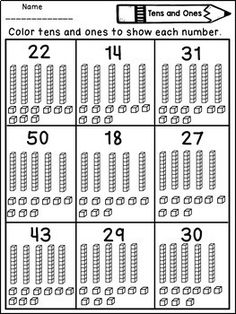 